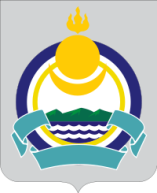 Республика Бурятия Мухоршибирский районСОВЕТ ДЕПУТАТОВМУНИЦИПАЛЬНОГО ОБРАЗОВАНИЯСЕЛЬСКОГО ПОСЕЛЕНИЯ«САГАННУРСКОЕ»_____________________________________________________________________________РЕШЕНИЕ «13» июля 2017 г.                                                                                                             № 121п.Саган-НурОб утверждении положения об оплате труда муниципальных служащих,замещающих муниципальные должности в муниципальном образовании сельского поселения «Саганнурское»В целях материального обеспечения и стимулирования деятельности лиц, замещающих должности муниципальной службы муниципального образования «Саганнурское», в соответствии со статьями 5, 11, 22 Федерального закона от 02.03.2007 № 25-ФЗ "О муниципальной службе в Российской Федерации", Совет депутатов муниципального образования сельского поселения «Саганнурское» решил:Утвердить в новой редакции «Положение об оплате труда  муниципальных служащих, замещающих муниципальные должности в муниципальном образовании сельского поселения  «Саганнурское».Признать утратившим законную силу с 01.01.2017г решение Совета депутатов муниципального образования сельского поселения «Саганнурское» от 31.07.2009 года № 37 « Об утверждении Положения о денежном содержании муниципальных служащих органов местного самоуправления муниципального образования сельского поселения «Саганнурское».Настоящее решение распространяет действия на правоотношения, возникшие с 1 января 2017 года.Контроль за исполнением решения оставляю за собой.Главамуниципального образования сельского поселения «Саганнурское»                                                                   М.И. ИсмагиловУтвержденоРешением Совета депутатов муниципального образования сельского поселения «Саганнурское»от «__»___________2017 г. № ______Положение
об оплате труда лиц, замещающих должности муниципальной
службы муниципального образования «Саганнурское»1. Общие положенияНастоящее Положение разработано в соответствии с Федеральным законом от 06.10.2003 N 131-ФЗ "Об общих принципах организации местного самоуправления в Российской Федерации", Федеральным законом от 02.03.2007 N 25-ФЗ "О муниципальной службе в Российской Федерации", Законом Республики Бурятия от 10.09.2007 N 2431-III "О муниципальной службе в Республике Бурятия", Законом Республики Бурятия от 07.09.2007 N 2427-III "О Реестре должностей муниципальной службы в Республике Бурятия" , с учетом положений Указа Главы  Республики Бурятия от 06.06.2015 N 109 "Об оплате труда лиц, замещающих государственные должности Республики Бурятия и государственные должности государственной гражданской службы Республики Бурятия".Настоящее Положение определяет порядок оплаты труда лиц, замещающих должности муниципальной службы муниципального образования «Саганнурское».2. Оплата труда муниципальных служащих2.1. Оплата труда муниципального служащего производится в виде денежного содержания, которое состоит из должностного оклада муниципального служащего в соответствии с замещаемой им должностью муниципальной службы (далее - должностной оклад), а также из ежемесячных и иных дополнительных выплат.2.2. Максимальные размеры должностных окладов муниципальных служащих приведены в приложении 1 к настоящему Положению.3. Дополнительные выплаты3.1. Ежемесячная надбавка к должностному окладу за классный чин.Ежемесячная надбавка за классный чин устанавливается в следующих размерах:- за классный чин 1-го класса – 40% от установленного должностного оклада по замещаемой муниципальным служащим должности;- за классный чин 2-го класса – 35% от установленного должностного оклада по замещаемой муниципальным служащим должности;- за классный чин 3-го класса – 30% от установленного должностного оклада по замещаемой муниципальным служащим должности.Ежемесячная надбавка за классный чин выплачивается после присвоения муниципальному служащему соответствующего классного чина в порядке, установленном законодательством Республики Бурятия.3.2. Ежемесячная надбавка к должностному окладу за выслугу лет на муниципальной службе в размерах: Исчисление стажа муниципальной службы осуществляется в соответствии с законодательством Республики Бурятия. Надбавка за выслугу лет начисляется, исходя из должностного оклада муниципального служащего, без учета доплат и надбавок и выплачивается ежемесячно одновременно с заработной платой. Ежемесячная надбавка за выслугу лет учитывается во всех случаях исчисления среднего заработка.         Ежемесячная надбавка за выслугу лет выплачивается с момента возникновения права на назначение или изменения размера этой надбавки. Если у муниципального служащего право на назначение или изменение размера надбавки за выслугу лет наступило в период его пребывания в очередном или дополнительном отпуске, а также в период временной нетрудоспособности, выплата новой надбавки производится после окончания отпуска, периода временной нетрудоспособности. В том случае, если изменение размера надбавки за выслугу лет наступило в период исполнения государственных обязанностей, при переподготовке или повышении квалификации с отрывом от работы в учебном заведении, где за слушателем сохраняется средняя заработная плата и в других аналогичных случаях, при которых за работником сохраняется средний заработок, устанавливается указанная надбавка с момента наступления этого права и производится соответствующий перерасчет среднего заработка.                                                                                                                    При увольнении муниципального служащего надбавка за выслугу лет начисляется пропорционально отработанному времени и ее выплата производится при окончательном расчете.                                                                                                                                     Стаж работы для выплаты ежемесячной надбавки за выслугу лет определяется комиссией по установлению трудового стажа. Состав комиссии утверждается главой администрации. 3.3. Ежемесячная надбавка к должностному окладу за особые условия муниципальной службы в размере; -  от 90 до110 процентов должностного оклада - по ведущим должностям муниципальной службы;                                                                                                                                           
-  от 60 до 90 процентов должностного оклада - по старшим должностям муниципальной службы. В период испытательного срока надбавка за особые условия муниципальной службы устанавливается в минимальном размере. Надбавка за особые условия муниципальной службы выплачивается с момента назначения. При увольнении муниципального служащего, если ему была установлена надбавка за особые условия муниципальной службы, она начисляется пропорционально отработанному времени и ее выплата производится при окончательном расчете.3.4. премии за выполнение особо важных и сложных заданий в размере 25% ежемесячно. Значение размеров премирования муниципальных служащих ограничивается пределами установленного фонда оплаты труда. 3.5. ежемесячное денежное поощрение  выплачивается в размере  1,5 должностных окладов.3.6. Фонд оплаты труда муниципальных служащих сельского поселения формируется с учетом районного коэффициента и процентной надбавки за работу в южной районах Восточной Сибири (за исключением материальной помощи и единовременной выплаты при предоставлении ежегодного оплачиваемого отпуска).3.7.Единовременная выплата при предоставлении муниципальному служащему ежегодно оплачиваемого отпуска один раз в год производится единовременная выплата в размере двух должностных окладов на основании его личного заявления о предоставлении ежегодно оплачиваемого отпуска.При разделении ежегодного оплачиваемого отпуска в установленном порядке на части единовременная выплата осуществляется один раз при предоставлении любой из частей ежегодно оплачиваемого отпуска, продолжительностью не менее 14 дней, по заявлению муниципального служащего.Муниципальному служащему, не использовавшему в течение года своего права на ежегодный оплачиваемый отпуск, единовременная выплата в полном размере производится в конце календарного года на основании его личного заявления.Единовременная выплата при предоставлении ежегодного оплачиваемого отпуска выплачивается по действующему на дату выплаты единовременной выплаты должностному окладу.При увольнении муниципального служащего, не использовавшего ежегодный оплачиваемый отпуск и не получившего единовременную выплату при предоставлении ежегодного оплачиваемого отпуска, размер единовременной выплаты исчисляется пропорционально отработанному времени в текущем году.3.8. Материальная помощь работникам выплачивается при предоставлении муниципальному служащему ежегодного оплачиваемого отпуска на основании личного заявления о выплате материальной помощи.Выплата материальной помощи производится один раз в год в размере одного должностного оклада исходя из установленного штатным расписанием должностного оклада по замещаемой должности на момент выплаты материальной помощи.Муниципальному служащему, не использовавшему в течение года своего права на ежегодный оплачиваемый отпуск, материальная помощь в полном размере производится в конце календарного года на основании его личного заявления.При увольнении муниципального служащего, не использовавшего ежегодный оплачиваемый отпуск и не получившего материальную помощь, размер материальной помощи исчисляется пропорционально отработанному времени в текущем году4. Другие вопросы оплаты труда4.1. Все виды компенсационных и стимулирующих выплат, выплачиваются в соответствии и с трудовым договором,  учитываются при исчислении  среднемесячной заработной платы в соответствии с действующим законодательством.4.2. Штатные расписания администрации сельского поселения утверждаются главой администрации.4.3.В соответствии со статьей 136 Трудового кодекса Российской Федерации при выплате заработной платы работодатель обязан извещать каждого работника о составляющих  частях заработной платы, причитающихся работнику за соответствующий период, размерах и основаниях произведённых удержаний, а также об общей денежной сумме, подлежащей выплате.Приложение № 1 
к Положению об оплате труда муниципальных служащих, замещающих муниципальные должности
в муниципальном образовании сельского поселения «Саганнурское»Должностные оклады муниципальных служащих органов местного самоуправления МО СП «Саганнурское»Стаж муниципальной службыПроценты должностного окладаот 1 до 5 лет10от 5 до 10 лет15от 10 до 15 лет20свыше 15 лет30№п/пНаименование должностей муниципальной службыДолжностной оклад(руб.)1.Заместитель начальника отдела47842.Главный  специалист40273.Ведущий специалист3666